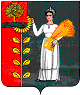 ПОСТАНОВЛЕНИЕ АДМИНИСТРАЦИИ   СЕЛЬСКОГО   ПОСЕЛЕНИЯ ТАЛИЦКИЙ СЕЛЬСОВЕТДОБРИНСКОГО МУНИЦИПАЛЬНОГО РАЙОНА ЛИПЕЦКОЙ ОБЛАСТИ РОССИЙСКОЙ ФЕДЕРАЦИИ01.02.2021 г.                              с. Талицкий Чамлык                                    № 2О плане антинаркотических мероприятий на территории  сельского поселения Талицкий сельсовет Добринского муниципального района Липецкой области на 2021- 2025 годы     В целях минимизации угрозы распространения наркомании, руководствуясь Федеральным законом от 08.01.1998 № 3-ФЗ «О наркотических средствах и психотропных веществах» (с изменениями и дополнениями), Указом Президента Российской Федерации  от 23.11.2020 года № 733  «Об утверждении Стратегии государственной антинаркотической политики Российской Федерации на период до 2030 года» и в соответствии с Уставом сельского поселения Талицкий сельсовет Добринского муниципального района, администрация сельского поселения Талицкий сельсоветПОСТАНОВЛЯЕТ:1.Утвердить антинаркотическую комиссию администрации сельского поселения Талицкий сельсовет Добринского муниципального района Липецкой области (Приложение 1).2.Утвердить План антинаркотических мероприятий на территории сельского поселения Талицкий сельсовет Добринского муниципального района Липецкой области на 2021-2025 годы. (Приложение 2).3.Настоящее постановление вступает в силу с момента его официального обнародования.4.Контроль над исполнением настоящего постановления оставляю за собой.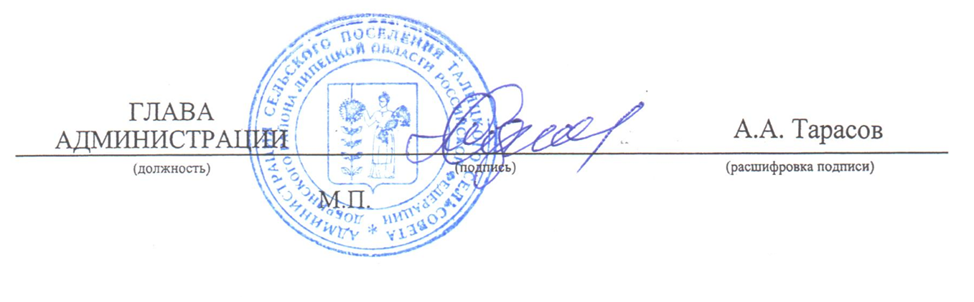 Приложение № 1 к постановлению администрациисельского поселенияТалицкий сельсовет№ 2 от 01.02.2021 г.  Составантинаркотической комиссии сельского поселения Талицкий сельсовет Добринского муниципального района Липецкой областиПредседатель комиссии:  —  Тарасов Андрей Александрович, глава сельского поселения Талицкий сельсовет Заместитель председателя:        —  Попова Анна Анатольевна,  старший специалист 1 разряда Талицкий сельсовет Члены комиссии:— Ларин Андрей Николаевич, участковый уполномоченный полиции   ОМВД России по Добринскому району (по согласованию),—  Васнева Татьяна Валентиновна, председатель Совета депутатов сельского поселения Талицкий сельсовет (по согласованию),- Нестерова Наталия Николаевна, директор МБОУ СШ с. Талицкий Чамлык, депутат Совета депутатов сельского поселения Талицкий сельсовет (по согласованию),— Паршинцева Мария Александровна,  медицинская сестра ЦОВП с. Талицкий Чамлык  (по согласованию),— Соломахин Михаил Николаевич , директор МАУК «Талицкий ПЦК»(по согласованию),— Нестерова Татьяна Анатольевна, заведующая Талицкой сельской библиотекой (по согласованию).Приложение № 2к постановлению администрациисельского поселенияТалицкий сельсовет№ 2 от 01.02.2021 г.  План антинаркотических мероприятий на территории сельского поселения Талицкий сельсовет Добринского муниципального района Липецкой области на 2021-2025 годы№ п/пСодержание ОтветственныеСроки проведения1.Проведение заседаний антинаркотической комиссии (далее по тексту АНК)Тарасов А.А.1 раз в квартал2.Сбор, обобщение и анализ информации о фактах распространения наркотических средств в местах проведения культурно-массовых и досуговых молодёжных мероприятий.Соломахин М.Н. ( по согласованию)Постоянно3.Проведение рейдов по выявлению детей, оказавшихся в трудной жизненной ситуации, пресечение фактов жестокого обращения с несовершеннолетними, выявлению неблагополучных семей, выявлению и пресечению фактов вовлечения несовершеннолетних в совершение преступлений.Тарасов А.А.Постоянно4.Проведение консультаций подростков, попавших в трудную жизненную ситуацию с привлечением специалистов узкого профиля (психолог, нарколог, юрист и т.д.)Васнева Т.В. (по согласованию)По мере необходимости5.Мониторинг информированности подростков о пагубном влиянии на здоровье человека табакокурения, алкоголя, наркомании, ВИЧ.Васнева Т.В. согласованию)Постоянно6.Проведение мероприятий в сельских библиотеках и Домах культуры по профилактике наркомании (информационные стенды, читательские конференции). Нестерова Т.А. (по согласованию)Июнь-сентябрь7.Проведение месячника по профилактике наркомании и правонарушений.Тарасов А.А.            сентябрь8.Организация социально-значимой деятельности детей, подростков и молодежи по месту жительства. Оказание помощи в трудоустройстве на период каникулТарасов А.А.Июнь-август9.Посещение неблагополучных семей и семей социального риска для оказания практической помощи в воспитании и устройстве детейПопова А.А.            1 раз в квартал10.Проведении рейдов по проверке дискотек, молодёжных массовых мероприятий в вечернее время.Ларин А.Н.            1 раз в квартал